О внесении изменений в постановление администрации муниципального образования Соль-Илецкий городской округ от 25.11.2019  № 2418-п «Об утверждении муниципальной программы «О противодействии коррупции в Соль-Илецком городском округе»       В соответствии  с Федеральным законом 06.10.2003 №131-ФЗ «Об общих принципах организации местного самоуправления в Российской Федерации», Указом Президента Российской Федерации от 29.06.2018 № 378 «О Национальном плане противодействия коррупции на 2018 - 2020 годы», Законом Оренбургской области от 15 сентября 2008 года № 2369/497-IV-ОЗ «О противодействии коррупции в Оренбургской области»,  решением Совета депутатов от 20.02.2020 № 848 «О внесении изменений в решение Совета депутатов от 11.12.2019 № 830 «О бюджете  муниципального образования Соль-Илецкий городской округ на 2020 год и на плановый период 2021 и 2022 годов», постановлениями администрации муниципального образования Соль-Илецкий городской округ от 26.01.2016 г. № 56-п «Об утверждении порядка разработки, реализации и оценки эффективности муниципальных программ муниципального образования Соль-Илецкий городской округ», от 16.09.2019 № 1922-п «Об утверждении перечня муниципальных программ муниципального образования Соль-Илецкий городской округ» в целях совершенствования системы муниципальной службы в муниципальном образовании Соль-Илецкий городской округ, повышения ее эффективности и результативности постановляю:     1. Внести в постановление администрации муниципального образования Соль-Илецкий городской округ от 25.11.2019  № 2418-п «Об утверждении муниципальной программы «О противодействии коррупции в Соль-Илецком городском округе»  следующие изменения:  1.1. приложение к постановлению администрации муниципального образования Соль-Илецкий городской округ от 25.11.2019  № 2418-п «Об утверждении муниципальной программы «О противодействии коррупции в Соль-Илецком городском округе»  изложить его в новой редакции согласно  приложению  к настоящему постановлению.  	2.Контроль за исполнением настоящего постановления возложить на заместителя главы администрации городского округа – руководителя аппарата В.М. Немича. 3.Постановление вступает в силу после его официального опубликования (обнародования). Глава муниципального образования Соль-Илецкий городской округ 					       А.А. Кузьмин Разослано: в прокуратуру Соль-Илецкого района, организационный отдел, финансовому управлению, сектор по вопросам муниципальной службы и кадровой работе администрации  городского округа, МКУ «ЦУО».Муниципальная программа«О противодействии коррупции в Соль-Илецкомгородском округе» Паспортмуниципальной программы «О противодействии коррупции в Соль-Илецком городском округе» 1 . Общая характеристика муниципальной программыСтратегия национальной безопасности Российской Федерации, утвержденная Указом Президента Российской Федерации от 31 декабря 2015 года № 683, относит коррупцию к одной из основных угроз государственной и общественной безопасности страны. В связи с этим необходимым условием для успешного решения приоритетных задач социально-экономического развития муниципального образования является реализация системных мер по противодействию коррупции, в том числе совершенствование нормотворческой и правоприменительной работы на муниципальном уровне. На территории муниципального образования Соль-Илецкий городской округ  Оренбургской области, в том числе в органах местного самоуправления, активно реализуется антикоррупционная политика в рамках требований Федерального закона от 25.12.2008 № 273-ФЗ «О противодействии коррупции»,   Закона Оренбургской области от 15.09.2008 № 2369/497-IV-ОЗ «О противодействии коррупции в Оренбургской области». Национальный план противодействия коррупции на 2018 - 2020 годы, утвержденный Указом Президента Российской Федерации от 29 июня 2018 года № 378, предусматривает перечень мероприятий, направленных на совершенствование антикоррупционных мер и повышение эффективности действующих механизмов в сфере противодействия коррупции.Муниципальные правовые акты Соль-Илецкого городского округа приведены в соответствие с требованиями федеральных законов, нормативных правовых актов федеральных государственных органов и нормативных правовых актов органов государственной власти Оренбургской области по вопросам противодействия коррупции.Одним из направлений антикоррупционной политики в органах местного самоуправления Соль-Илецкого городского округа продолжает являться проведение антикоррупционного мониторинга, главная цель которого - формирование объективной оценки уровня коррупции и эффективности антикоррупционных мероприятий для своевременного предупреждения, выявления и устранения последствий коррупционных проявлений на основе принимаемых управленческих решений.Данные антикоррупционного мониторинга обобщаются и направляются в комитет по профилактике коррупционных правонарушений Оренбургской области в целях проведения единой антикоррупционной политики в области.Информация по вопросам противодействия коррупции в органах местного самоуправления Соль-Илецкого городского округа освещается в СМИ, все муниципальные нормативные правовые акты администрации Соль-Илецкого городского округа  размещаются на официальном сайте муниципального образования Соль-Илецкий городской округ в сети «Интернет».В целях обеспечения прозрачности деятельности администрации Соль-Илецкого городского округа и ее структурных подразделений в рамках Федерального закона от 27.07.2010 N 210-ФЗ "Об организации предоставления государственных и муниципальных услуг" организовано предоставление муниципальных услуг в соответствии с административными регламентами, размещенными на официальном сайте муниципального образования Соль-Илецкий городской округ в сети "Интернет".В администрации муниципального образования Соль-Илецкий городской округ организованы и обеспечиваются меры антикоррупционной направленности при размещении муниципального заказа.Несмотря на вышеуказанное, коррупция представляет собой реальную угрозу нормальному функционированию органов местного самоуправления, верховенству закона, соблюдению прав и законных интересов населения и соблюдению общественных интересов. Решать такую проблему возможно только в результате последовательной, системной, комплексной работы по разработке и внедрению новых правовых, организационных, информационных и иных механизмов противодействия коррупции на всех уровнях государственной власти и местного самоуправления. Для этого требуется программно-целевой подход, а также проведение организационных мероприятий в этом направлении.Настоящая Программа является составной частью антикоррупционной политики на территории муниципального образования Соль-Илецкий  городской округ Оренбургской области, определяет комплекс специальных мер, направленных на противодействие коррупции на территории Соль-Илецкого городского округа.2. Приоритеты муниципальной политики в сфере реализациимуниципальной программы	Профилактика коррупции осуществляется на следующих основных принципах:- приоритета профилактических мер, направленных на искоренение условий, порождающих коррупцию;- обеспечения необходимой правовой регламентации деятельности органов местного самоуправления, гласности такой деятельности, общественного контроля за ней;- совершенствования структуры органов местного самоуправления, а также процедуры принятия решений, затрагивающих права и законные интересы физических и юридических лиц;- приоритета защиты прав и законных интересов физических и юридических лиц;- взаимодействия органов местного самоуправления и общества в сфере профилактики коррупции.Задачами Программы	являются снижение предпосылок возникновения коррупции; совершенствование антикоррупционного законодательства.3. Перечень показателей (индикаторов) муниципальной программыЦелью программы является:  Осуществление комплекса мероприятий по недопущению проявлений коррупции, совершенствование системы противодействия коррупции на территории муниципального образования Соль-Илецкий городской округ.Результаты работы по реализации Программы будут оцениваться последующим целевым показателям (индикаторам):- доля проведенных заседаний комиссии по противодействию коррупции в общем количестве запланированных заседаний комиссии по противодействию коррупции на текущий год; - число руководителей муниципальных учреждений и предприятий Соль-Илецкого городского округа, заслушанных на заседании комиссии по противодействию коррупции администрации муниципального образования Соль-Илецкий городской округ с отчетом о реализации антикоррупционных мероприятий, чья работа признана удовлетворительной; - количество изданной и размещенной социальной рекламной продукции антикоррупционной направленности;- количество проведенных мероприятий по вопросам противодействия коррупции;- количество проведенных опросов граждан, проживающих на территории муниципального образования; - количество материалов антикоррупционной направленности, размещенных в информационном пространстве;- количество выпусков телевизионных программ по антикоррупционному просвещению населения;  - число муниципальных служащих, принявших участие в обучающих мероприятиях, мероприятиях по обмену опытом;- доля установленных фактов коррупции от общего количества жалоб и обращений граждан, поступивших за отчетный период.Сведения о целевых показателях (индикаторах) Программы с указанием значений, сроков их достижения представлены в приложении № 1 к настоящей Программе.4. Перечень основных мероприятий  муниципальной программыПеречень и характеристика основных мероприятий муниципальной программы приведен в Приложении № 2 к настоящей Программе.  5. Ресурсное  обеспечение  реализации муниципальной программы.Ресурсное обеспечение реализации Программы за счет средств бюджета муниципального образования Соль-Илецкий городской округ представлено в приложении № 3 к настоящей Программе.Сведенияо показателях (индикаторах) муниципальной программы и их значенияхПеречень основных мероприятиймуниципальной программыРесурсное обеспечение реализации муниципальной программы тыс. рублей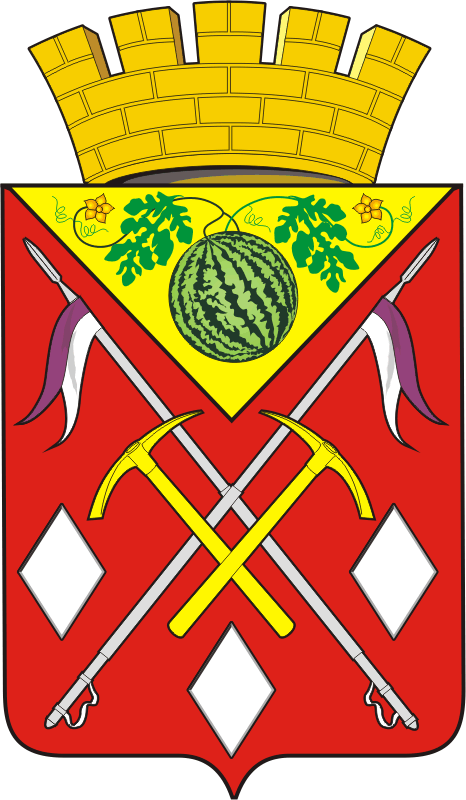 АДМИНИСТРАЦИЯМУНИЦИПАЛЬНОГООБРАЗОВАНИЯСОЛЬ-ИЛЕЦКИЙГОРОДСКОЙ ОКРУГОРЕНБУРГСКОЙ ОБЛАСТИПОСТАНОВЛЕНИЕ27.03.2020 №583-п Приложение к постановлению администрации муниципального образования Соль-Илецкий городской округ Оренбургской областиот 27.03.2020 №583-пОтветственныйисполнитель ПрограммыСектор по вопросам муниципальной службы и кадровой работе администрации муниципального образования Соль-Илецкий городской округ Соисполнители ПрограммыотсутствуютУчастники ПрограммыАдминистрация муниципального образования Соль-Илецкий городской округ Оренбургской областиПодпрограммы программыОтсутствуютЦель Программыосуществление комплекса мероприятий по недопущению проявлений коррупции, совершенствование системы противодействия коррупции на территории Соль-Илецкого городского округа; создание в обществе атмосферы нетерпимости к коррупционным проявлениямЗадачи Программы - снижение предпосылок возникновения коррупции;- совершенствование антикоррупционного законодательстваПоказатели(индикаторы) программы- доля проведенных заседаний комиссии по противодействию коррупции в общем количестве запланированных заседаний комиссии по противодействию коррупции на текущий год; - число руководителей муниципальных учреждений и предприятий Соль-Илецкого городского округа, заслушанных на заседании комиссии по противодействию коррупции администрации муниципального образования Соль-Илецкий городской округ с отчетом о реализации антикоррупционных мероприятий, чья работа признана удовлетворительной; - количество изданной и размещенной социальной рекламной продукции антикоррупционной направленности;- количество проведенных мероприятий по вопросам противодействия коррупции;- количество проведенных опросов граждан, проживающих на территории муниципального образования; - количество материалов антикоррупционной направленности, размещенных в информационном пространстве;- количество выпусков телевизионных программ по антикоррупционному просвещению населения;  - число муниципальных служащих, принявших участие в обучающих мероприятиях, мероприятиях по обмену опытом;- доля установленных фактов коррупции от общего количества жалоб и обращений граждан, поступивших за отчетный период Срок реализации 2020-2025 годы, этапы не выделяютсяОбъемы бюджетныхассигнований Программы.- 14 тыс. рублей.-  0 тыс. рублей.- 0 тыс. рублей.- 14  тыс. рублей.- 14  тыс. рублей.- 14  тыс. рублей  Ожидаемые результатыреализации Программы- повышение эффективности организации антикоррупционной работы в органах местного самоуправления; 
- снижение количества выявленных фактов коррупционных правонарушений на государственной гражданской и муниципальной службе Оренбургской области;- укрепление доверия населения округа к органам  местного самоуправления, их должностным лицам;                                                    
- совершенствование антикоррупционной направленности   кадровой политики в администрации Соль-Илецкого городского округа;           - совершенствование механизма антикоррупционного      мониторинга в администрации Соль-Илецкого городского округа;             
- привлечение общественности к проблеме противодействия   коррупции;-  повышение эффективности просветительских, образовательных и иных мероприятий, направленных на формирование антикоррупционного поведения муниципальных служащих, а также граждан, проживающих на муниципального образования                                               Приложение № 1 к муниципальной программе«О противодействии коррупции в                Соль-Илецком городском округе»№ п/пНаименование целевого показателя (индикатора)Единица измеренияЗначение показателя (индикатора)Значение показателя (индикатора)Значение показателя (индикатора)Значение показателя (индикатора)Значение показателя (индикатора)№ п/пНаименование целевого показателя (индикатора)Единица измерения2020 год2021 год2022 год2023 год2024 годпоследний 2025 год реализацииМуниципальная программа «Противодействие коррупции в Соль-Илецком городском округе»Муниципальная программа «Противодействие коррупции в Соль-Илецком городском округе»Муниципальная программа «Противодействие коррупции в Соль-Илецком городском округе»Муниципальная программа «Противодействие коррупции в Соль-Илецком городском округе»Муниципальная программа «Противодействие коррупции в Соль-Илецком городском округе»Муниципальная программа «Противодействие коррупции в Соль-Илецком городском округе»Муниципальная программа «Противодействие коррупции в Соль-Илецком городском округе»Муниципальная программа «Противодействие коррупции в Соль-Илецком городском округе»1.доля проведенных заседаний комиссии по противодействию коррупции в общем количестве запланированных заседаний комиссии по противодействию коррупции на текущий год; %100100100100100100 2.число руководителей муниципальных учреждений и предприятий Соль-Илецкого городского округа, заслушанных на заседании комиссии по противодействию коррупции администрации муниципального образования Соль-Илецкий городской округ с отчетом о реализации антикоррупционных мероприятий, чья работа признана удовлетворительнойед.3455 5 53.количество изданной и размещенной социальной рекламной продукции антикоррупционной направленности;ед. 2 345554.количество проведенных мероприятий по вопросам противодействия коррупцииед.не менее 4 раз в годне менее 4 раз в годне менее 4раз в годне менее 4 раз в годне менее 4 раз в годне менее 4 раз в год  5.количество проведенных опросов граждан, проживающих на территории муниципального образования;ед.не менее 1 раза в годне менее 1 раза в годне менее 1 раза в годне менее 1 раза в годне менее 1 раза в годне менее 1 раза в год  6.количество материалов антикоррупционной направленности, размещенных в информационном пространстве; ед.1010101010107.количество выпусков телевизионных программ по антикоррупционному просвещению населенияед.не менее 1 раза в годне менее 1 раза в годне менее 1 раза в годне менее 1 раза в годне менее 1 раза в годне менее 1 раза в год8. число муниципальных служащих, принявших участие в обучающих мероприятиях, мероприятиях по обмену опытомед.1010101010109.доля установленных фактов коррупции от общего количества жалоб и обращений граждан, поступивших за отчетный период%000000Приложение № 2 к муниципальной программе«О противодействии коррупции в Соль-Илецком городском округе» № п/пНомер и наименование ведомственной целевой программы, основного мероприятияОтветственный исполнительСрокСрокОжидаемый конечный результат (краткое описание)Последствия нереализации ведомственной целевой программы, основного мероприятияСвязь с показателями (индикаторами) муниципальной программы (подпрограммы) <*>№ п/пНомер и наименование ведомственной целевой программы, основного мероприятияОтветственный исполнительначала реализацииокончания реализацииОжидаемый конечный результат (краткое описание)Последствия нереализации ведомственной целевой программы, основного мероприятияСвязь с показателями (индикаторами) муниципальной программы (подпрограммы) <*>1.Основное мероприятие 1 «Выполнение антикоррупционных мероприятий, предусмотренных планом работы комиссии по противодействию коррупции муниципального образования Соль-Илецкий городской округ» Структурные подразделения администрации2020-2025  2020-2025  обеспечение единообразного применения законодательства о противодействии  коррупции в органах местного самоуправления;повышение эффективности организации антикоррупционной деятельности;повышение эффективности просветительских, образовательных и иных мероприятий, направленных на формирование антикоррупционного поведения муниципальных служащих, а также среди населения неисполнение поручений Президента Российской Федерации, постановлений Правительства Российской Федерации, Правительства Оренбургской области, указов и распоряжений Губернатора Оренбургской области, направленных на реализацию антикоррупционной политикидоля проведенных заседаний комиссии по противодействию коррупции в общем количестве запланированных заседаний комиссии по противодействию коррупции на текущий год; число руководителей муниципальных учреждений и предприятий Соль-Илецкого городского округа, заслушанных на заседании комиссии по противодействию коррупции администрации муниципального образования Соль-Илецкий городской округ с отчетом о реализации антикоррупционных мероприятий, чья работа признана удовлетворительной; количество изданной и размещенной социальной рекламной продукции антикоррупционной направленности;количество проведенных мероприятий по вопросам противодействия коррупции;2.Основное мероприятие 2 «Организация и проведение антикоррупционного обучения, просвещения муниципальных служащих», в том числе:Сектор по вопросам муниципальной службы и кадровой работе2020-2025    2020-2025    формирование отрицательного отношения к коррупции; популяризация антикоррупционного поведения и формирование антикоррупционного мировоззрениянепрофессионализм и некомпетентность муниципальных служащих при выполнении своих должностных обязанностейчисло муниципальных служащих, принявших участие в обучающих мероприятиях, мероприятиях по обмену опытом2.1.«Организация повышения квалификации муниципальных служащих, в должностные обязанности которых входит участие в противодействии коррупции»Сектор по вопросам муниципальной службы и кадровой работе2020-2025    2020-2025    развитие правовой грамотности в сфере противодействия коррупционным проявлениям среди должностных лиц органов местного самоуправления;увеличение числа квалифицированных специалистов непрофессионализм и некомпетентность муниципальных служащих при выполнении своих должностных обязанностейчисло муниципальных служащих, принявших участие в обучающих мероприятиях, мероприятиях по обмену опытом2.2.«Организация обучения муниципальных служащих, впервые поступивших на муниципальную службу, по образовательным программам в области противодействия коррупции»Сектор по вопросам муниципальной службы и кадровой работе2020-2025    2020-2025    формирование отрицательного отношения к коррупции; популяризация антикоррупционного поведения и формирование антикоррупционного мировоззрениянепрофессионализм и некомпетентность муниципальных служащих при выполнении своих должностных обязанностейчисло муниципальных служащих, принявших участие в обучающих мероприятиях, мероприятиях по обмену опытом3. Основное мероприятие 3 «Проведение ежегодных социологических исследований в целях оценки уровня коррупции в  муниципальном образовании»Сектор по вопросам муниципальной службы и кадровой работе2020-2025    2020-2025    повышение уровня обеспечения органов местного  самоуправления социологической информацией, необходимой для принятия управленческих решений по проблемам противодействия коррупции, в том числе в социально-экономической и политической сферах;наличие положительной динамики в оценке населением состояния коррупции (по результатам проведения ежегодных социологических исследований в целях оценки уровня коррупции в муниципальном образовании)неисполнение постановлений Правительства Российской Федерации, указов и поручений Президента Российской Федерации, постановлений Правительства Оренбургской области, направленных на оценку уровня коррупции в Оренбургской области и эффективности (результативности) принимаемых мер, направленных на противодействие коррупцииколичество проведенных опросов граждан, проживающих на территории муниципального образования4.Основное мероприятие 4 «Противодействие коррупции при взаимодействии с населением Соль-Илецкого городского округа», в том числе:Сектор по вопросам муниципальной службы и кадровой работе2020-2025    2020-2025    обеспечение открытости деятельности органов местного самоуправления, включая повышение информированности населения о принимаемых мерах по противодействию коррупцииснижение уровня информированности населения о состоянии коррупции и мерах, принимаемых органами местного самоуправления в сфере противодействия коррупции;рост недовольства населения деятельностью органов местного самоуправленияколичество информационных материалов антикоррупционной направленности, размещенных в информационном пространстве4.1.«Освещение в средствах массовой информации и на официальном сайте муниципального образования деятельности органов местного самоуправления в сфере противодействия коррупции»Сектор по вопросам муниципальной службы и кадровой работе, Организационный отдел2020-20252020-2025укрепление доверия населения округа к органам  местного самоуправления, их должностным лицамснижение уровня недоверия населения к органам местного самоуправленияколичество материалов антикоррупционной направленности, размещенных в информационном пространстве4.2.«Обеспечение возможности размещения физическими и юридическими лицами на официальном сайте администрации информации (жалоб) о ставших им известными фактах коррупции»Организационный отдел,  Сектор по вопросам муниципальной службы и кадровой работе, 2020-20252020-2025укрепление доверия населения округа к органам  местного самоуправления, их должностным лицамснижение уровня недоверия населения к органам местного самоуправлениядоля установленных фактов коррупции от общего количества жалоб и обращений граждан, поступивших за отчетный период4.3.«Разработка и распространение  информационных и методических материалов  по вопросам противодействия коррупции»Сектор по вопросам муниципальной службы и кадровой работе, Организационный отдел2020-20252020-2025повышение уровня правосознания граждан;популяризация антикоррупционного поведения и формирование антикоррупционного мировоззренияснижение уровня информированности населения о состоянии коррупции и мерах, принимаемых органами местного самоуправления в сфере противодействия коррупцииколичество изданной и размещенной социальной рекламной продукции антикоррупционной направленности4.4.«Создание телевизионных программ по антикоррупционному просвещению населения»Сектор по вопросам муниципальной службы и кадровой работе, Организационный отдел2020-20252020-2025повышение уровня правосознания граждан;популяризация антикоррупционного поведения и формирование антикоррупционного мировоззренияснижение уровня информированности населения о состоянии коррупции и мерах, принимаемых органами местного самоуправления в сфере противодействия коррупцииколичество выпусков телевизионных программ по антикоррупционному просвещению населенияПриложение № 3 к муниципальной программе«О противодействии коррупции в Соль-Илецком городском округе» №СтатусНаименование муниципальной программы, подпрограммы, ведомственной целевой программы, основного мероприятия, мероприятияГлавный распорядитель бюджетных средств Источники финансированияОбъёмы финансирования (тыс. руб., в ценах соответствующих годов)Объёмы финансирования (тыс. руб., в ценах соответствующих годов)Объёмы финансирования (тыс. руб., в ценах соответствующих годов)Объёмы финансирования (тыс. руб., в ценах соответствующих годов)Объёмы финансирования (тыс. руб., в ценах соответствующих годов)Объёмы финансирования (тыс. руб., в ценах соответствующих годов)Объёмы финансирования (тыс. руб., в ценах соответствующих годов)Ожидаемые результаты в  2020-2025                                                                                                                                                                                                                                                                                                                                                                                                                                                                                                                                                                                                                                                                                                                                                                                                                                                                                                                                                                                                                                                                                                                                                                                                                                                                                                                                                                              году№СтатусНаименование муниципальной программы, подпрограммы, ведомственной целевой программы, основного мероприятия, мероприятияГлавный распорядитель бюджетных средств Источники финансированияВсего за 2020-2025г.г.В том числе по годам:В том числе по годам:В том числе по годам:В том числе по годам:В том числе по годам:В том числе по годам:Ожидаемые результаты в  2020-2025                                                                                                                                                                                                                                                                                                                                                                                                                                                                                                                                                                                                                                                                                                                                                                                                                                                                                                                                                                                                                                                                                                                                                                                                                                                                                                                                                                              году№СтатусНаименование муниципальной программы, подпрограммы, ведомственной целевой программы, основного мероприятия, мероприятияГлавный распорядитель бюджетных средств Источники финансированияВсего за 2020-2025г.г.2020202120222023202420251234567891011121313Муниципальная программаО противодействии коррупции в Соль-Илецком городском округе Администрация муниципального образования Соль-Илецкий городской округ Оренбургской областиВсего,в том числе:561400141414Муниципальная программаО противодействии коррупции в Соль-Илецком городском округе Администрация муниципального образования Соль-Илецкий городской округ Оренбургской областифедеральный бюджет0000000Муниципальная программаО противодействии коррупции в Соль-Илецком городском округе Администрация муниципального образования Соль-Илецкий городской округ Оренбургской областиобластной бюджет0000000Муниципальная программаО противодействии коррупции в Соль-Илецком городском округе Администрация муниципального образования Соль-Илецкий городской округ Оренбургской областибюджет городского округа561400141414Основное мероприятие 1.Выполнение антикоррупционных мероприятий, предусмотренных планом работы комиссии по противодействию коррупции муниципального образования Соль-Илецкий городской округАдминистрация муниципального образования Соль-Илецкий городской округ Оренбургской областиВсего,в том числе:0000000обеспечение единообразного применения законодательства о противодействии  коррупции в органах местного самоуправления;повышение эффективности организации антикоррупционной деятельности;повышение эффективности просветительских, образовательных и иных мероприятий, направленных на формирование антикоррупционного поведения муниципальных служащих, а также среди населенияобеспечение единообразного применения законодательства о противодействии  коррупции в органах местного самоуправления;повышение эффективности организации антикоррупционной деятельности;повышение эффективности просветительских, образовательных и иных мероприятий, направленных на формирование антикоррупционного поведения муниципальных служащих, а также среди населенияОсновное мероприятие 1.Выполнение антикоррупционных мероприятий, предусмотренных планом работы комиссии по противодействию коррупции муниципального образования Соль-Илецкий городской округАдминистрация муниципального образования Соль-Илецкий городской округ Оренбургской областифедеральный бюджет0000000обеспечение единообразного применения законодательства о противодействии  коррупции в органах местного самоуправления;повышение эффективности организации антикоррупционной деятельности;повышение эффективности просветительских, образовательных и иных мероприятий, направленных на формирование антикоррупционного поведения муниципальных служащих, а также среди населенияобеспечение единообразного применения законодательства о противодействии  коррупции в органах местного самоуправления;повышение эффективности организации антикоррупционной деятельности;повышение эффективности просветительских, образовательных и иных мероприятий, направленных на формирование антикоррупционного поведения муниципальных служащих, а также среди населенияОсновное мероприятие 1.Выполнение антикоррупционных мероприятий, предусмотренных планом работы комиссии по противодействию коррупции муниципального образования Соль-Илецкий городской округАдминистрация муниципального образования Соль-Илецкий городской округ Оренбургской областиобластной бюджет0000000обеспечение единообразного применения законодательства о противодействии  коррупции в органах местного самоуправления;повышение эффективности организации антикоррупционной деятельности;повышение эффективности просветительских, образовательных и иных мероприятий, направленных на формирование антикоррупционного поведения муниципальных служащих, а также среди населенияобеспечение единообразного применения законодательства о противодействии  коррупции в органах местного самоуправления;повышение эффективности организации антикоррупционной деятельности;повышение эффективности просветительских, образовательных и иных мероприятий, направленных на формирование антикоррупционного поведения муниципальных служащих, а также среди населенияОсновное мероприятие 1.Выполнение антикоррупционных мероприятий, предусмотренных планом работы комиссии по противодействию коррупции муниципального образования Соль-Илецкий городской округАдминистрация муниципального образования Соль-Илецкий городской округ Оренбургской областибюджет городского округа0000000обеспечение единообразного применения законодательства о противодействии  коррупции в органах местного самоуправления;повышение эффективности организации антикоррупционной деятельности;повышение эффективности просветительских, образовательных и иных мероприятий, направленных на формирование антикоррупционного поведения муниципальных служащих, а также среди населенияобеспечение единообразного применения законодательства о противодействии  коррупции в органах местного самоуправления;повышение эффективности организации антикоррупционной деятельности;повышение эффективности просветительских, образовательных и иных мероприятий, направленных на формирование антикоррупционного поведения муниципальных служащих, а также среди населенияОсновное мероприятие 2.Организация и проведение антикоррупционного обучения, просвещения муниципальных служащих»Администрация муниципального образования Соль-Илецкий городской округ Оренбургской областиВсего,в том числе:0000000укрепление доверия населения округа к органам  местного самоуправления, их должностным лицам,                                             
совершенствование антикоррупционной направленности     кадровой политики в администрации Соль-Илецкого городского округаукрепление доверия населения округа к органам  местного самоуправления, их должностным лицам,                                             
совершенствование антикоррупционной направленности     кадровой политики в администрации Соль-Илецкого городского округаОсновное мероприятие 2.Организация и проведение антикоррупционного обучения, просвещения муниципальных служащих»Администрация муниципального образования Соль-Илецкий городской округ Оренбургской областифедеральный бюджет0000000укрепление доверия населения округа к органам  местного самоуправления, их должностным лицам,                                             
совершенствование антикоррупционной направленности     кадровой политики в администрации Соль-Илецкого городского округаукрепление доверия населения округа к органам  местного самоуправления, их должностным лицам,                                             
совершенствование антикоррупционной направленности     кадровой политики в администрации Соль-Илецкого городского округаОсновное мероприятие 2.Организация и проведение антикоррупционного обучения, просвещения муниципальных служащих»Администрация муниципального образования Соль-Илецкий городской округ Оренбургской областиобластной бюджет0000000укрепление доверия населения округа к органам  местного самоуправления, их должностным лицам,                                             
совершенствование антикоррупционной направленности     кадровой политики в администрации Соль-Илецкого городского округаукрепление доверия населения округа к органам  местного самоуправления, их должностным лицам,                                             
совершенствование антикоррупционной направленности     кадровой политики в администрации Соль-Илецкого городского округаОсновное мероприятие 2.Организация и проведение антикоррупционного обучения, просвещения муниципальных служащих»Администрация муниципального образования Соль-Илецкий городской округ Оренбургской областибюджет городского округа0000000укрепление доверия населения округа к органам  местного самоуправления, их должностным лицам,                                             
совершенствование антикоррупционной направленности     кадровой политики в администрации Соль-Илецкого городского округаукрепление доверия населения округа к органам  местного самоуправления, их должностным лицам,                                             
совершенствование антикоррупционной направленности     кадровой политики в администрации Соль-Илецкого городского округаОсновное мероприятие 3.Проведение ежегодных социологических исследований в целях оценки уровня коррупции в  муниципальном образованииАдминистрация муниципального образования Соль-Илецкий городской округ Оренбургской областиВсего,в том числе:0000000отсутствие коррупциогенных факторов в муниципальных  нормативных правовых актах администрации Соль-Илецкого городского округаотсутствие коррупциогенных факторов в муниципальных  нормативных правовых актах администрации Соль-Илецкого городского округаОсновное мероприятие 3.Проведение ежегодных социологических исследований в целях оценки уровня коррупции в  муниципальном образованииАдминистрация муниципального образования Соль-Илецкий городской округ Оренбургской областифедеральный бюджет0000000отсутствие коррупциогенных факторов в муниципальных  нормативных правовых актах администрации Соль-Илецкого городского округаотсутствие коррупциогенных факторов в муниципальных  нормативных правовых актах администрации Соль-Илецкого городского округаОсновное мероприятие 3.Проведение ежегодных социологических исследований в целях оценки уровня коррупции в  муниципальном образованииАдминистрация муниципального образования Соль-Илецкий городской округ Оренбургской областиобластной бюджет0000000отсутствие коррупциогенных факторов в муниципальных  нормативных правовых актах администрации Соль-Илецкого городского округаотсутствие коррупциогенных факторов в муниципальных  нормативных правовых актах администрации Соль-Илецкого городского округаОсновное мероприятие 3.Проведение ежегодных социологических исследований в целях оценки уровня коррупции в  муниципальном образованииАдминистрация муниципального образования Соль-Илецкий городской округ Оренбургской областибюджет городского округа0000000отсутствие коррупциогенных факторов в муниципальных  нормативных правовых актах администрации Соль-Илецкого городского округаотсутствие коррупциогенных факторов в муниципальных  нормативных правовых актах администрации Соль-Илецкого городского округаОсновное мероприятие 4.Противодействие коррупции при взаимодействии с населением Соль-Илецкого городского округаАдминистрация муниципального образования Соль-Илецкий городской округ Оренбургской областиВсего,в том числе:561400141414привлечение общественности к проблеме противодействия   коррупции; укрепление доверия населения округа к органам  местного самоуправления, их должностным лицампривлечение общественности к проблеме противодействия   коррупции; укрепление доверия населения округа к органам  местного самоуправления, их должностным лицамОсновное мероприятие 4.Противодействие коррупции при взаимодействии с населением Соль-Илецкого городского округаАдминистрация муниципального образования Соль-Илецкий городской округ Оренбургской областифедеральный бюджет0000000привлечение общественности к проблеме противодействия   коррупции; укрепление доверия населения округа к органам  местного самоуправления, их должностным лицампривлечение общественности к проблеме противодействия   коррупции; укрепление доверия населения округа к органам  местного самоуправления, их должностным лицамОсновное мероприятие 4.Противодействие коррупции при взаимодействии с населением Соль-Илецкого городского округаАдминистрация муниципального образования Соль-Илецкий городской округ Оренбургской областиобластной бюджет0000000привлечение общественности к проблеме противодействия   коррупции; укрепление доверия населения округа к органам  местного самоуправления, их должностным лицампривлечение общественности к проблеме противодействия   коррупции; укрепление доверия населения округа к органам  местного самоуправления, их должностным лицамОсновное мероприятие 4.Противодействие коррупции при взаимодействии с населением Соль-Илецкого городского округаАдминистрация муниципального образования Соль-Илецкий городской округ Оренбургской областибюджет городского округа561400141414привлечение общественности к проблеме противодействия   коррупции; укрепление доверия населения округа к органам  местного самоуправления, их должностным лицампривлечение общественности к проблеме противодействия   коррупции; укрепление доверия населения округа к органам  местного самоуправления, их должностным лицамМероприятие 4.1.Освещение  в средствах массовой информации и на официальном сайте администрации деятельности органов местного самоуправления в сфере противодействия коррупцииАдминистрация муниципального образования Соль-Илецкий городской округ Оренбургской областиВсего,в том числе:36900999укрепление доверия населения округа к органам  местного самоуправления, их должностным лицамукрепление доверия населения округа к органам  местного самоуправления, их должностным лицамМероприятие 4.1.Освещение  в средствах массовой информации и на официальном сайте администрации деятельности органов местного самоуправления в сфере противодействия коррупцииАдминистрация муниципального образования Соль-Илецкий городской округ Оренбургской областифедеральный бюджет0000000укрепление доверия населения округа к органам  местного самоуправления, их должностным лицамукрепление доверия населения округа к органам  местного самоуправления, их должностным лицамМероприятие 4.1.Освещение  в средствах массовой информации и на официальном сайте администрации деятельности органов местного самоуправления в сфере противодействия коррупцииАдминистрация муниципального образования Соль-Илецкий городской округ Оренбургской областиобластной бюджет0000000укрепление доверия населения округа к органам  местного самоуправления, их должностным лицамукрепление доверия населения округа к органам  местного самоуправления, их должностным лицамМероприятие 4.1.Освещение  в средствах массовой информации и на официальном сайте администрации деятельности органов местного самоуправления в сфере противодействия коррупцииАдминистрация муниципального образования Соль-Илецкий городской округ Оренбургской областибюджет городского округа36900999укрепление доверия населения округа к органам  местного самоуправления, их должностным лицамукрепление доверия населения округа к органам  местного самоуправления, их должностным лицамМероприятие 4.3.Разработка и распространение  информационных и методических материалов  по вопросам противодействия коррупции Администрация муниципального образования Соль-Илецкий городской округ Оренбургской областиВсего,в том числе:20500555повышение уровня правосознания граждан;популяризация антикоррупционного поведения и формирование антикоррупционного мировоззренияповышение уровня правосознания граждан;популяризация антикоррупционного поведения и формирование антикоррупционного мировоззренияМероприятие 4.3.Разработка и распространение  информационных и методических материалов  по вопросам противодействия коррупции Администрация муниципального образования Соль-Илецкий городской округ Оренбургской областифедеральный бюджет0000000повышение уровня правосознания граждан;популяризация антикоррупционного поведения и формирование антикоррупционного мировоззренияповышение уровня правосознания граждан;популяризация антикоррупционного поведения и формирование антикоррупционного мировоззренияМероприятие 4.3.Разработка и распространение  информационных и методических материалов  по вопросам противодействия коррупции Администрация муниципального образования Соль-Илецкий городской округ Оренбургской областиобластной бюджет0000000повышение уровня правосознания граждан;популяризация антикоррупционного поведения и формирование антикоррупционного мировоззренияповышение уровня правосознания граждан;популяризация антикоррупционного поведения и формирование антикоррупционного мировоззренияМероприятие 4.3.Разработка и распространение  информационных и методических материалов  по вопросам противодействия коррупции Администрация муниципального образования Соль-Илецкий городской округ Оренбургской областибюджет городского округа20500555повышение уровня правосознания граждан;популяризация антикоррупционного поведения и формирование антикоррупционного мировоззренияповышение уровня правосознания граждан;популяризация антикоррупционного поведения и формирование антикоррупционного мировоззрения